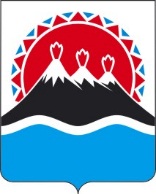 ПРИКАЗЫВАЮ:Внести в приказ Агентства по информатизации и связи Камчатского края от 23.05.2014 № 49-п «Об утверждении Положения о порядке сообщения государственными гражданскими служащими Агентства по информатизации и связи Камчатского края о получении подарка в связи с их должностным положением или исполнением ими служебных (должностных) обязанностей, сдаче и оценке подарка, реализации (выкупе) и зачислении средств, вырученных от его реализации» следующие изменения:в наименовании слова "их должностным положением или" заменить словами "протокольными мероприятиями, служебными командировками и другими официальными мероприятиями, участие в которых связано с";в преамбуле слова "их должностным положением или" заменить словами "протокольными мероприятиями, служебными командировками и другими официальными мероприятиями, участие в которых связано с";в части 1 слова "их должностным положением или" заменить словами "протокольными мероприятиями, служебными командировками и другими официальными мероприятиями, участие в которых связано с";в приложении:в наименовании слова "их должностным положением или" заменить словами "протокольными мероприятиями, служебными командировками и другими официальными мероприятиями, участие в которых связано с";в пункте 2 части 2 слова "в связи с должностным положением или в связи с исполнением должностных обязанностей" заменить словами "в связи с протокольными мероприятиями, служебными командировками и другими официальными мероприятиями, участие в которых связано с исполнением служебных (должностных) обязанностей";часть 3 изложить в следующей редакции:"3. Гражданские служащие не вправе получать подарки от физических (юридических) лиц в связи с их должностным положением или исполнением ими служебных (должностных) обязанностей, за исключением подарков, полученных в связи с протокольными мероприятиями, служебными командировками и другими официальными мероприятиями, участие в которых связано с исполнением ими служебных (должностных) обязанностей.";дополнить частью 141 следующего содержания:"141. В случае если в отношении подарка, изготовленного из драгоценных металлов и (или) драгоценных камней, не поступило от гражданского служащего заявление, указанное в части 13 настоящего Положения, либо в случае отказа гражданский служащий от выкупа такого подарка, подарок, изготовленный из драгоценных металлов и (или) драгоценных камней подлежит передаче уполномоченным органом в федеральное казенное учреждение "Государственное учреждение по формированию Государственного фонда драгоценных металлов и драгоценных камней Российской Федерации, хранению, отпуску и использованию драгоценных металлов и драгоценных камней (Гохран России) при Министерстве финансов Российской Федерации" для зачисления в Государственный фонд драгоценных металлов и драгоценных камней Российской Федерации.";в обозначении приложения 1 к Положению о порядке сообщения государственными гражданскими служащими Агентства по информатизации и связи Камчатского края о получении подарка в связи с их должностным положением или исполнением ими служебных (должностных) обязанностей, сдаче и оценке подарка, реализации (выкупе) и зачислении средств, вырученных от его реализации слова "в связи с их должностным положением или исполнением ими служебных (должностных) обязанностей" заменить словами "в связи с протокольными мероприятиями, служебными командировками и другими официальными мероприятиями, участие в которых связано с исполнением ими служебных (должностных) обязанностей";в приложении 2 к Положению о порядке сообщения государственными гражданскими служащими Агентства по информатизации и связи Камчатского края о получении подарка в связи с их должностным положением или исполнением ими служебных (должностных) обязанностей, сдаче и оценке подарка, реализации (выкупе) и зачислении средств, вырученных от его реализации:в обозначении слова "в связи с их должностным положением или исполнением ими служебных (должностных) обязанностей" заменить словами "в связи с протокольными мероприятиями, служебными командировками и другими официальными мероприятиями, участие в которых связано с исполнением ими служебных (должностных) обязанностей";слова:Журналрегистрации уведомлений государственных гражданских служащихАгентства по информатизации и связи Камчатского края о получении подарков в связи с их должностным положением или исполнением ими служебных (должностных) обязанностей"заменить словами:Журналрегистрации уведомлений государственных гражданских служащих Агентства по информатизации и связи Камчатского края, о получении подарков в связи с протокольными мероприятиями, служебными командировками и другими официальными мероприятиями, участие в которых связано с исполнением ими служебных (должностных) обязанностей";в обозначении приложения 3 к Положению о порядке сообщения государственными гражданскими служащими Агентства по информатизации и связи Камчатского края о получении подарка в связи с их должностным положением или исполнением ими служебных (должностных) обязанностей, сдаче и оценке подарка, реализации (выкупе) и зачислении средств, вырученных от его реализации слова "в связи с их должностным положением или исполнением ими служебных (должностных) обязанностей" заменить словами "в связи с протокольными мероприятиями, служебными командировками и другими официальными мероприятиями, участие в которых связано с исполнением ими служебных (должностных) обязанностей";в обозначении приложения 4 к Положению о порядке сообщения государственными гражданскими служащими Агентства по информатизации и связи Камчатского края о получении подарка в связи с их должностным положением или исполнением ими служебных (должностных) обязанностей, сдаче и оценке подарка, реализации (выкупе) и зачислении средств, вырученных от его реализации слова "в связи с их должностным положением или исполнением ими служебных (должностных) обязанностей" заменить словами "в связи с протокольными мероприятиями, служебными командировками и другими официальными мероприятиями, участие в которых связано с исполнением ими служебных (должностных) обязанностей";в обозначении приложения 5 к Положению о порядке сообщения государственными гражданскими служащими Агентства по информатизации и связи Камчатского края о получении подарка в связи с их должностным положением или исполнением ими служебных (должностных) обязанностей, сдаче и оценке подарка, реализации (выкупе) и зачислении средств, вырученных от его реализации слова "в связи с их должностным положением или исполнением ими служебных (должностных) обязанностей" заменить словами "в связи с протокольными мероприятиями, служебными командировками и другими официальными мероприятиями, участие в которых связано с исполнением ими служебных (должностных) обязанностей".Настоящий приказ вступает в силу через 10 дней после дня его официального опубликования.Руководитель Агентствапо информатизации и связиКамчатского края                                                                                     И.М. ЛеонтьеваПояснительная запискак проекту приказа Агентства по информатизации и связи Камчатского края от 23.05.2014 № 49-п «Об утверждении Положения о порядке сообщения государственными гражданскими служащими Агентства по информатизации и связи Камчатского края о получении подарка в связи с их должностным положением или исполнением ими служебных (должностных) обязанностей, сдаче и оценке подарка, реализации (выкупе) и зачислении средств, вырученных от его реализации»Настоящий проект приказа разработан в целях в целях приведения его отдельных положений в соответствии с Типовым положением о сообщении отдельными категориями лиц о получении подарка в связи с протокольными мероприятиями, служебными командировками и другими официальными мероприятиями, участие в которых связано с исполнением ими служебных (должностных) обязанностей, сдаче и оценке подарка, реализации (выкупе) и зачислении средств, вырученных от его реализации с учетом положений, предусмотренных постановлением Правительства Российской Федерации от 12.10.2015 № 1089 "О внесении изменений в постановление Правительства Российской Федерации от 09.01.2014 № 10".Предлагается установить норму, в соответствии с которой подарок, полученный государственным гражданским служащим Агентства по информатизации и связи Камчатского края, и изготовленный из драгоценных металлов и/или драгоценных камней, подлежит передаче уполномоченным государственным органом (Министерством имущественных и земельных отношений Камчатского края) в Гохран России с приложением копии уведомления, с отметкой о регистрации, для зачисления в Государственный фонд драгоценных металлов и драгоценных камней Российской Федерации.Проект приказа размещен на официальном сайте исполнительных органов государственной власти Камчатского края в сети "Интернет" с 27 мая 2016 года по 07 июня 2016 года для проведения независимой антикоррупционной экспертизы. По окончании данного срока экспертных заключений не поступало.Издание приказа Агентства по информатизации и связи Камчатского края от 23.05.2014 № 49-п «Об утверждении Положения о порядке сообщения государственными гражданскими служащими Агентства по информатизации и связи Камчатского края о получении подарка в связи с их должностным положением или исполнением ими служебных (должностных) обязанностей, сдаче и оценке подарка, реализации (выкупе) и зачислении средств, вырученных от его реализации» не потребует дополнительных средств из краевого бюджета.АГЕНТСТВО ПО ИНФОРМАТИЗАЦИИ И СВЯЗИКАМЧАТСКОГО КРАЯ        ПРИКАЗ №   -пг. Петропавловск-Камчатский                                          «   »              2016 года   О внесении изменений в приказ Агентства по информатизации и связи Камчатского края от 23.05.2014 № 49-п «Об утверждении Положения о порядке сообщения государственными гражданскими служащими Агентства по информатизации и связи Камчатского края о получении подарка в связи с их должностным положением или исполнением ими служебных (должностных) обязанностей, сдаче и оценке подарка, реализации (выкупе) и зачислении средств, вырученных от его реализации»"Форма журнала регистрации уведомлений о получении подарков в связи с должностным положением или исполнением служебных (должностных) обязанностей"Форма журнала регистрации уведомлений о получении подарков в связи с протокольными мероприятиями, служебными командировками и другими официальными мероприятиями, участие в которых связано с исполнением ими служебных (должностных) обязанностей